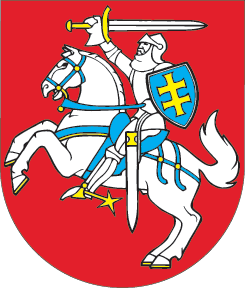 LIETUVOS RESPUBLIKOSŽEMĖS ĮSTATYMO NR. I-446 23 STRAIPSNIO PAKEITIMOĮSTATYMAS2016 m. gegužės 19 d. Nr. XII-2362Vilnius1 straipsnis. 23 straipsnio pakeitimasPakeisti 23 straipsnio 8 dalį ir ją išdėstyti taip:„8. Žemės savininkas ar valstybinės žemės patikėtinis dėl nuostolių, patiriamų dėl Nekilnojamojo turto registre įregistruoto servituto, atlyginimo turi teisę kreiptis į viešpataujančiojo daikto savininką, o kai nustatytas servitutas prieiti ar privažiuoti prie gamtos ir kultūros paveldo teritorinių kompleksų ir objektų, įrašytų į Vyriausybės įgaliotos institucijos patvirtintą sąrašą, – į valstybės ar savivaldybės instituciją, atsakingą už šių kompleksų ir objektų apsaugą. Nuostolių dydis ir atlyginimo terminai nustatomi viešpataujančiojo ir tarnaujančiojo daiktų savininkų ar valstybinės žemės patikėtinių susitarimu, o tais atvejais, kai servitutas nustatytas prieiti ar privažiuoti prie gamtos ir kultūros paveldo teritorinių kompleksų ir objektų, įrašytų į Vyriausybės įgaliotos institucijos patvirtintą sąrašą, – valstybės ar savivaldybės institucijos, atsakingos už tokių kompleksų ir objektų apsaugą, ir tarnaujančiojo daikto savininko ar valstybinės žemės patikėtinio susitarimu. Šalims nesusitarus, ginčus dėl nuostolių dydžio ir atlyginimo Civilinio proceso kodekso nustatyta tvarka sprendžia teismas. Kai servitutas nustatomas administraciniu aktu, tarnaujančiojo daikto savininkui ar valstybinės žemės patikėtiniui atlyginama sunaikintų sodinių, pasėlių, iškirsto miško rinkos vertė bei nuostoliai, atsiradę dėl galimybės naudoti žemės sklypą ar jo dalį pagal pagrindinę žemės naudojimo paskirtį, naudojimo būdą praradimo. Vienkartinės ar periodinės kompensacijos, mokamos už naudojimąsi administraciniu aktu nustatytu servitutu, tarnaujančiojo daikto savininkui ar valstybinės žemės patikėtiniui dydis apskaičiuojamas Vyriausybės nustatyta tvarka, jeigu įstatymai nenustato kitaip.“Skelbiu šį Lietuvos Respublikos Seimo priimtą įstatymą.Respublikos Prezidentė	Dalia Grybauskaitė